П О С Т А Н О В Л Е Н И Е	В соответствии с Положением о наградах и почетных званиях Петропавловск-Камчатского городского округа от 24.07.2008 № 51-нд,     Постановлением Главы Петропавловск-Камчатского городского округа от 31.10.2013 № 165 «О представительских расходах и расходах, связанных с приобретением подарочной и сувенирной продукции в Городской Думе Петропавловск-Камчатского городского округа»,     ПОСТАНОВЛЯЮ:за эффективную муниципальную службу, высокий уровень профессионализма, личный вклад в формирование нормативно-правовой базы Петропавловск-Камчатского городского округа и в честь профессионального праздника День юриста наградить Почетной грамотой Главы Петропавловск-Камчатского городского округа (в рамке) и вручить цветы муниципальным служащим аппарата Городской Думы Петропавловск-Камчатского городского округа:ГлаваПетропавловск-Камчатскогогородского округа                                                                           К.Г. Слыщенко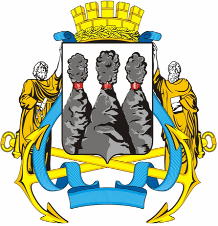 ГЛАВАПЕТРОПАВЛОВСК-КАМЧАТСКОГОГОРОДСКОГО ОКРУГА3 декабря 2013 г. № 183О награждении муниципальных служащих аппарата Городской Думы Петропавловск-Камчатского городского округаИванкову Тимуру Павловичу- консультанту отдела отела аппарата Городской Думы по организационно-правовому обеспечению органов Городской Думы и депутатских объединений;Катрук Татьяне Олеговне- заместителю руководителя аппарата Городской Думы ПКГО, начальнику юридического отдела;Толочиной Анне Юрьевне- начальнику отдела аппарата Городской Думы по организационно-правовому обеспечению органов Городской Думы и депутатских объединений.